Consumer Law - Protecting the Consumer !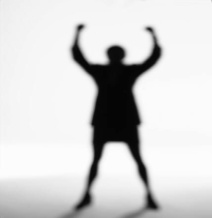 Health and SafetyThe Sale of ProductsThe Labelling of ProductsThe Misuse of InformationWhat is it about?What does your business need to do to comply?Food and Drugs Act 1984Food Safety Act 1990Consumer Protection Act 1987What is it about?What does your business need to do to comply?Sale of Goods Act 1979Consumer Credit Act 1974What is it about?What does your business need to do to comply?Labelling of Food Regulations 1970Weights and Measures Act 1986Unfair Trading Regulations 2008What is it about?What does your business need to do to comply?The Data Protection Act 1998Computer Misuse Act 1990